REVIEWLook and write.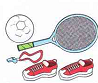 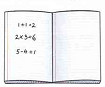 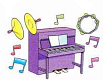 _____________		        _____________	      _____________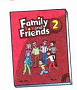 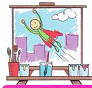 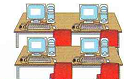 _____________			_____________		_____________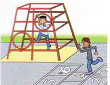 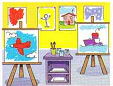 _____________			_____________	Order the letters.o o b l l n a 		______________k a e c			______________d c a r			______________y d c n a		______________		s n t u			______________ i t e			______________e i n h g o r b		______________Order the words.Monday / we / What / have / do / on____________________________________?math / have / we ________________.do / have / When / we / English____________________________________?are / These / P.E. / bags / our____________________________________.clothes / you / wear / can / their____________________________________.These / T-shirt / are / their____________________________________.bags / Those / our / are____________________________________.art / have / When / you / do____________________________________?you / do / When / music / have____________________________________?Thursday / have / I / math / on____________________________________. have / P.E. / Friday / on / I____________________________________.Monday / you / have / Do / English / on____________________________________.do / like / What / you____________________________________?does / What / like / he____________________________________?not / do / candy / like / I____________________________________. balloons / does / he / not / like____________________________________.Look and answer the questions.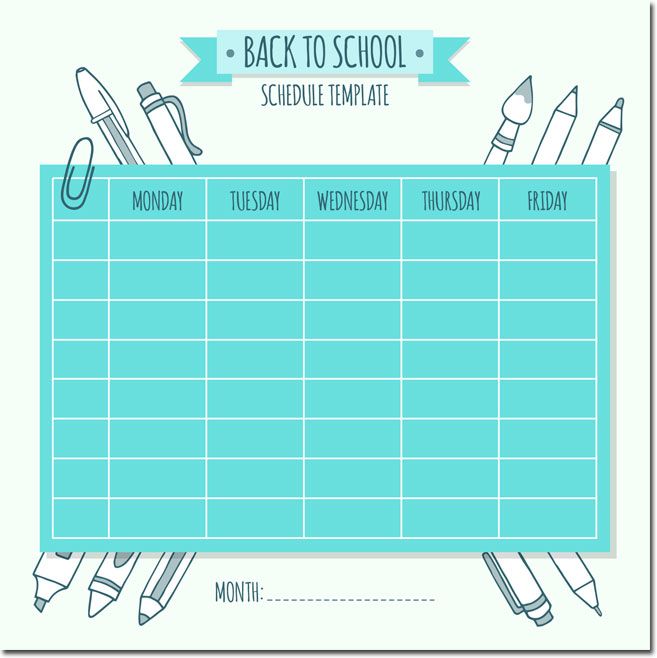 What do you have on Monday?     ____________________________.What do you have on Thursday?	____________________________.When do you have music?		____________________________.When do you have English?	____________________________.Do you have P.E. on Tuesday?	____________________________.Do you have art on Wednesday?	____________________________.